基本信息基本信息 更新时间：2024-04-26 15:07  更新时间：2024-04-26 15:07  更新时间：2024-04-26 15:07  更新时间：2024-04-26 15:07 姓    名姓    名冯城棋冯城棋年    龄23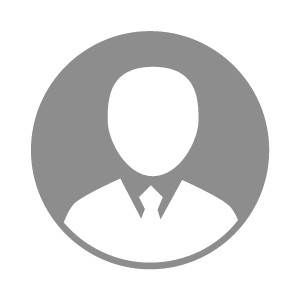 电    话电    话下载后可见下载后可见毕业院校连云港职业技术学院邮    箱邮    箱下载后可见下载后可见学    历大专住    址住    址重庆市彭水县重庆市彭水县期望月薪5000-10000求职意向求职意向养猪技术员,人工授精技术员养猪技术员,人工授精技术员养猪技术员,人工授精技术员养猪技术员,人工授精技术员期望地区期望地区广西省|贵州省|重庆市广西省|贵州省|重庆市广西省|贵州省|重庆市广西省|贵州省|重庆市教育经历教育经历就读学校：连云港职业技术学院 就读学校：连云港职业技术学院 就读学校：连云港职业技术学院 就读学校：连云港职业技术学院 就读学校：连云港职业技术学院 就读学校：连云港职业技术学院 就读学校：连云港职业技术学院 工作经历工作经历工作单位：双胞胎集团 工作单位：双胞胎集团 工作单位：双胞胎集团 工作单位：双胞胎集团 工作单位：双胞胎集团 工作单位：双胞胎集团 工作单位：双胞胎集团 自我评价自我评价其他特长其他特长